DESTRATIFICATEUR D’AIR A PALES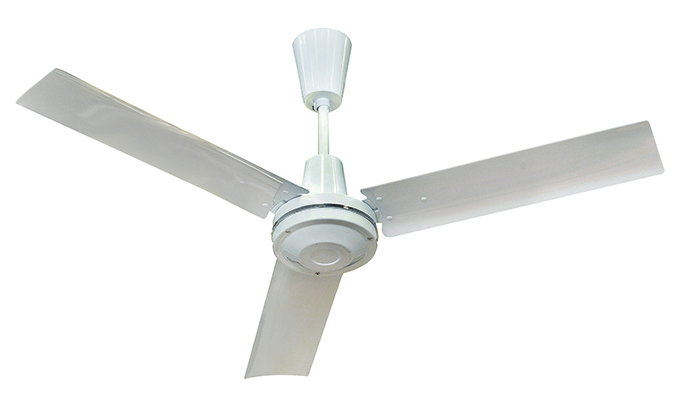 DTPDescriptifDestratificateur d’air à pales DTP de marque Gaz Industrie esthétique et silencieuxVentilateur axial à pales métalliques avec traitement anti-corrosion Moteur d’entrainement IP44 classe 1 – 3 vitesses Boitier de commande 3 vitesses inclusFaible niveau sonore assurant confort et discrétion.Eligible aux Certificats d’économie d’énergies (avec thermostat en option)DTP 90DTP 150Débit d’airM3/h600010000Racc. électrique230 V Mono230 V MonoNiveau sonoredB(A)5052Poidskg5,28,2